"Всероссийский день хоккея"        Всероссийский день хоккея впервые прошёл в первый зимний день 2007 года, по инициативе президента Федерации хоккея России (ФХР) Владислава Третьяка, когда более 150 стадионов страны радушно приняли любителей этой прекрасной игры. "Всероссийский день хоккея", ежегодно отмечаемый 1 декабря, является не просто спортивным праздником, а событием, которое объединяет любителей "игры для настоящих мужчин" разных поколений. В ГБУСО «Заиграевский СРЦН», подведомственном Минсоцзащиты Бурятии с ребятами дошкольного возраста  было проведено занятие, на котором ребятам рассказали о такой интересной и увлекательной игре – хоккей. Дети сделали аппликацию хоккеистов и с удовольствием поиграли в настольный хоккей. Зав.отделением А.А.Москвитина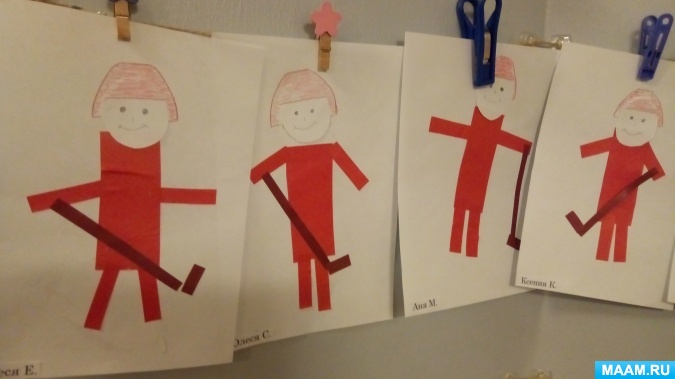 